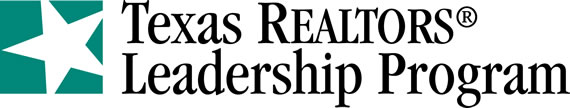 2016 Texas REALTORS® Leadership Program, (TRLP) Scholarship Application                   Qualifications for scholarship application submissionMust be an active HAR member in good standing.Must be a *YPN member (*40 years of age or under at the time of the application deadline March 18, 2016).Be licensed for no less than 1 year at the time of the application deadline of March 18, 2016.Must consider Real Estate your full-time profession.Name______________________________________________________________

Company Name______________________________________________________

Address ____________________________________________________________

Contact Telephone ______________________Email Address____________________________

How long have you been licensed? ________________Why do you wish to apply for TRLP and what benefit do you hope to gain?Do you believe you have a financial need for this scholarship?
Yes  ____   No ____ If yes please describe.Please describe any leadership or community service experience you have had.Please list any professional awards you have received.


Have you submitted the 2016 TRLP application?  If so, can you commit to attending ALL sessions? Yes ____	No _____Please provide any additional comments that you feel may be relevant to why you should be granted this scholarship.Signature______________________________	Date				

TRLP Application form:  http://trlp.har.comReturn Completed Applications to Rita Blevins on or before March 18, 2016 to Rita@har.com OR fax: 713-622-3338